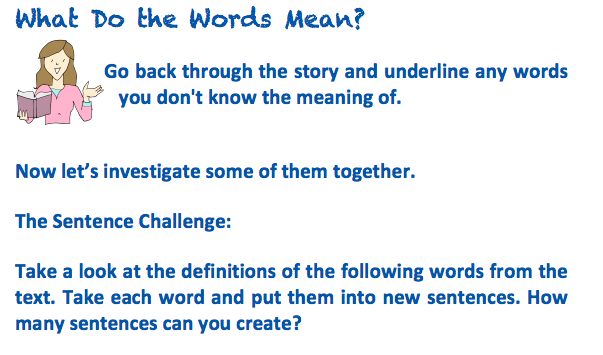 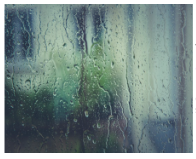 Now write three sentences of your own using the word streakedFor exampleJohn streaked along the pavement towards the crowd.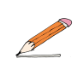 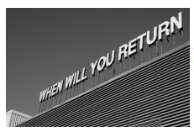 Now write three sentences of your own using the word resurgenceFor exampleThe teachers have seen a resurgence of skipping games in the playground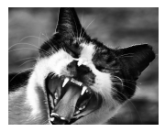 Now write three sentences of your own using the word ferocityFor exampleWe were surprised at the ferocity of the stormSentence from textFocus wordDictionary definition…..rain streaked the classroom windowpanesstreakedTo move rapidlySentence from textFocus wordDictionary definition….. a resurgence of the game slapresurgenceSentence from textFocus wordDictionary definition….. the ferocity of a wild beastferocity